DRUŠTVO ZA ZDRAVILNE RASTLINE ZASAVJEOŠ Ivana Skvarče ZagorjeZagorje, 11. 4. 2019Učenci izbirnega predmeta NPH (Načini prehranjevanja)Eva Lovrenčič, Teodor Maurer, Tomaž Pušnik, Lara Vičič, Ajdin Avdič, Gašper Martinčič, Maks Naprudnik, Benjamin Nurikič, Kaja Poboljšaj, Nika Potrpin, Lejla SmajlovićMentorica Nada BrezovarOsnovni namen je sodelovanje ob praznovanju desete obletnice DRUŠTVA ZA ZDRAVILNE RASTLINE ZASAVJEPovezovanje vsebin predmeta s stvarnim življenjem.Prehrana v posebnih razmerah. Učenci spoznavajo spomladanske rastline ter njihovo vlogo v prehrani človeka, zlasti zdravilne učinkovine.Ekološko prehranske vsebine na šoli: Kako približati zelenjavo učencem?Izhajali smo iz ugotovitev, da učenci odklanjajo semena na kruhu, ne marajo jedi iz stročnic.RAP razširjeni program: Zdravje, gibanje in dobro psihofizično počutje otrok je projekt vključevanja gibanja v življenje in delo šole. Z aktivnim sprehodom v bližnjo okolico šole smo nabrali prve znanilce pomladi ter jih vključili v jedi.JEDIŽITNE PLOŠČICEFIŽOLOVO PECIVO BREZ ČOKOLADEFIŽOLOVO PECIVO S ČOKOLADOPALAČINKE BREZ JAJC
Priprava:
Vse suhe sestavine zmešamo.Dodamo vodo in olje ter zgnetemo v testo. Nato testo razvaljamo med dvema peki papirjema 2-3 milimetre debelo.Narežemo na ploščice željene velikosti.Pečemo 20 minut v segreti pečici pri temperaturi 190 °C.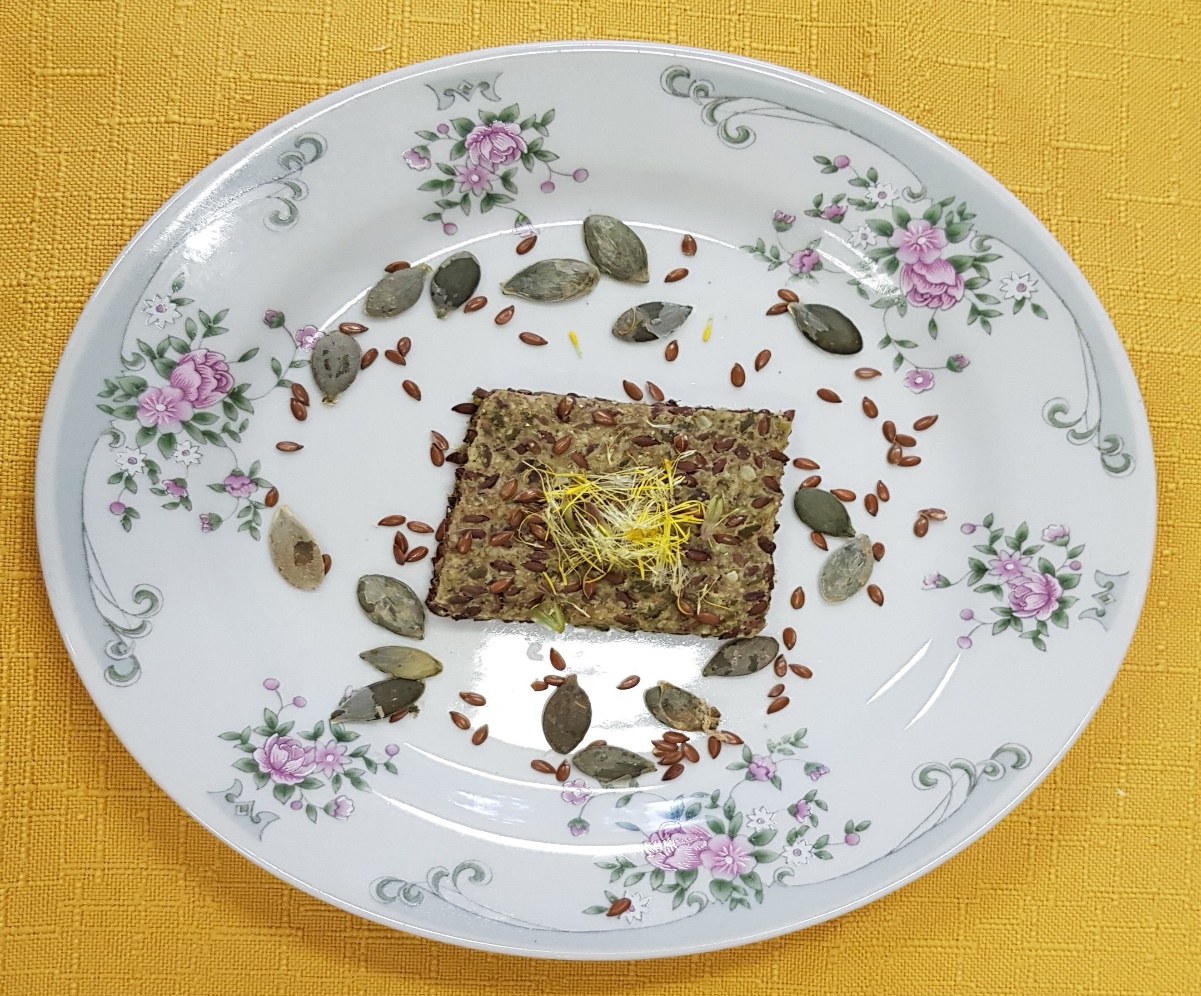 Fižolovo pecivo brez čokoladeSestavine: 40 dag kuhanega pretlačenega fižola, 3 jajca, 5 dag moke, 8 dag masla ali olja, 15 dag sladkorja v prahu, 1 vanilin, 1 pecilni prašek.Sestavine postopoma dodajaš k fižolu ter mešaš. Pečeš pol ure na 180 °C.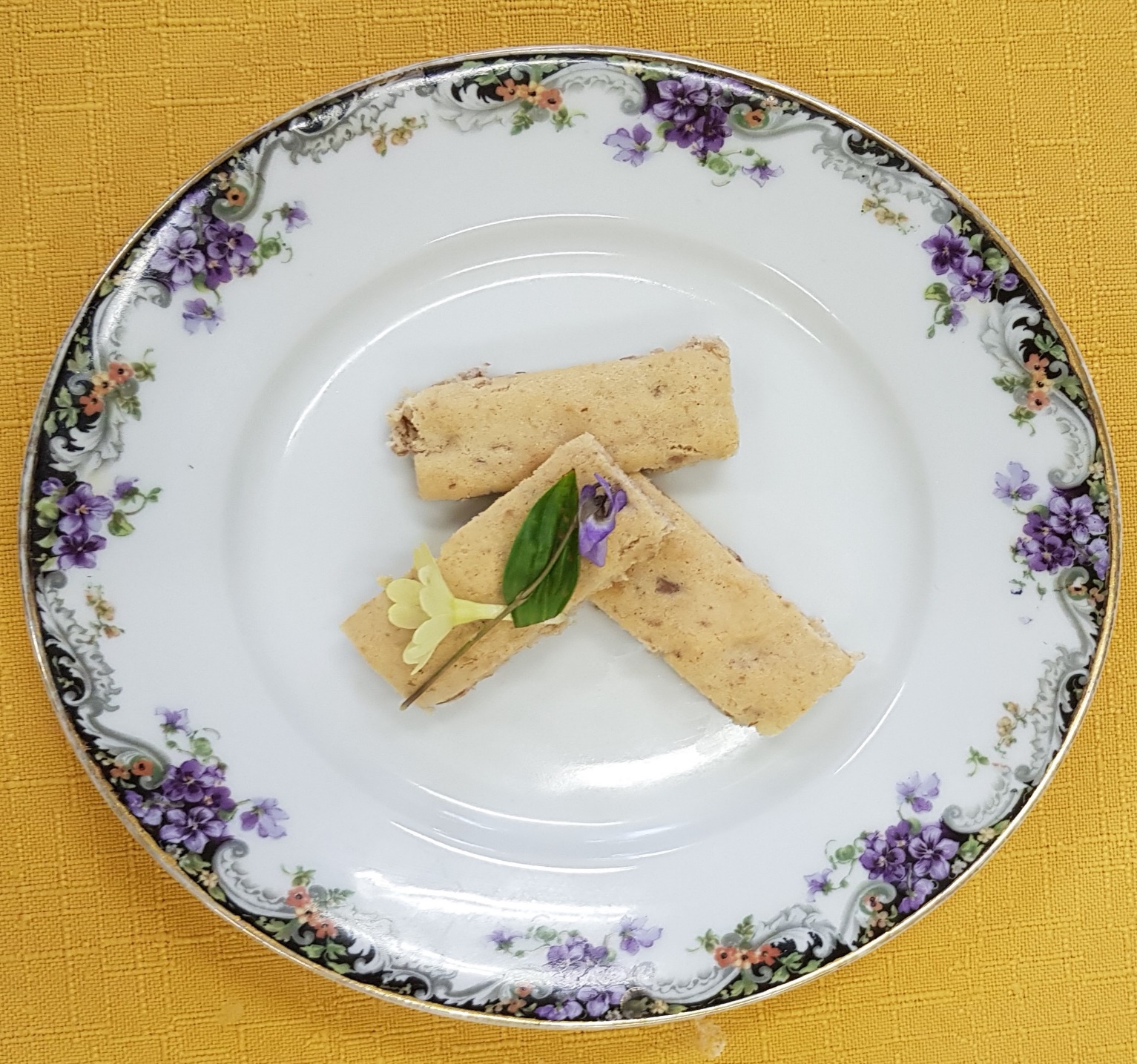 Fižolovo pecivo s čokoladoSestavine: 40 dag pretlačenega fižola, 3 jajca, 8 dag masla ali olja, 6 dag kakava, 15 dag sladkorja v prahu, 1 vanilin, 1 pecilni, 10 dag stopljene jedilne čokolade.Sestavine postopoma dodajaš k fižolu ter mešaš. Pečeš pol ure na 180 °C.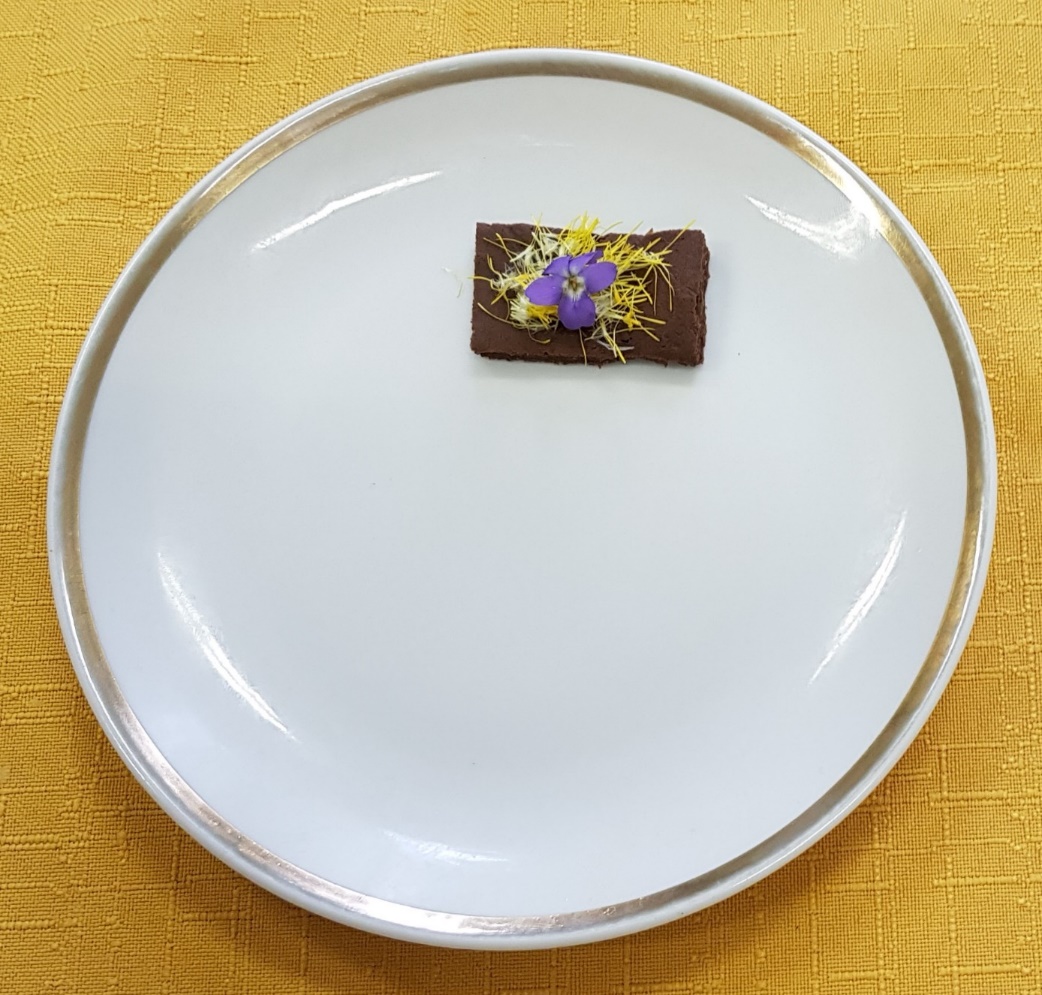 PALAČINKE BREZ JAJC15 dag moke1 dag suhega kvasa2 dl vodeSol po okusu5 kapljic limone10 dag maslaKvas damo v skodelico s toplo vodo in pustimo vzhajati.Vse sestavine gladko vmešamo.Pripravljeno zmes ustimo 15 minut na toplem.Nato v zmes dodamo limonin sok.Zmes prilijemo v vrček ter pečemo na vroči teflonski ponvi palačinke, samo na eni strani, približno pol minute.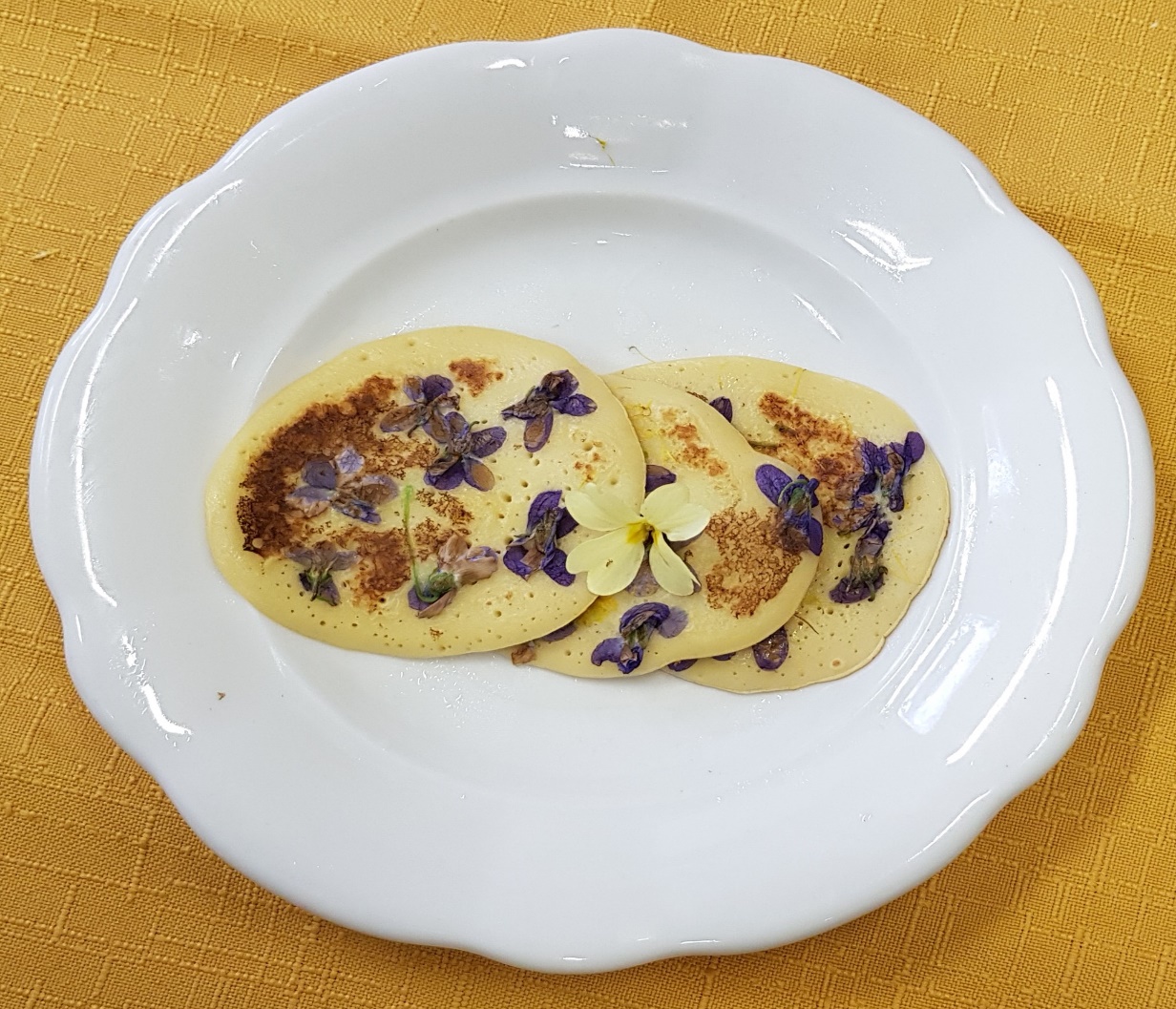 ZDRAVILNE UČINKOVINE Učenci pripravijo Power Point predstavitve ter zapišejo v zvezek bistvene učinkovine.SEZAM: Sezamovo olje je znano, da blaži opekline ter preprečuje kožne bolezni, spodbuja delovanje srca in zmanjšuje pojav ateroskleroze.BUČNA SEMENA: Zmanjšuje osteoporozo, depresijo...VIJOLICE: Uporabna pri lažjih kožnih obolenjih, srbeči koži, odvajanje seča, revmatkih obolenjih...SONČNIČNA SEMENA: Pomembna za delovanje možganov, vsebujejo veliko antioksidantov...TROBENTICE: Delujejo pomirjevalno, lajša izkašljevanje, trebušne krče, čiščenje krvi...LAPUH: Uporaben pri ustnih in žrelnih obolenjih, vlažnem kašlju...REGRAT: Pomaga pri delovanju mehurja, ledvic, raztapljanje žolčnih kamnov, zniževanju sladkorja v krvi...TRPOTEC: Pomaga pri želodčnih težavah, čisti, mehur, ledvice, kri...FIŽOL: Poleg nujno potrebnih beljakovin, vpliva na znižanje holesterola, menopavzo, glivična obolenja...Žitne ploščice

2 dl polbele  moke
1 dl ajdove ali pirine moke
1 dl sezama
1 dl lanenih semen1 dl sončnih semen
1 žlička soli
1 pecilni prašek
2 dcl vode
1 dl olivnega olja ali sončničnega olja